КЫРГЫЗ  РЕСПУБЛИКАСЫНЫН  БИЛИМ БЕРҮҮ ЖАНА ИЛИМ  МИНИСТРЛИГИ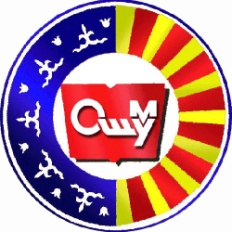 Ош мамлекеттик университетиМедицина  факультети«Ички оорулар 2» кафедрасынын  2022-2023-окуу жылынын  I-жарым жылдык жыйынтыгы боюнчаэсеп-кысабы2.1.Кафедранын окутуучуларынын жана комокчу персоналдары боюнча маалымат:2) кафедранын окуу  жүктөмдөрүнүн  аткарылышы Сааттык  акы төлөмдүн  аткарылышыКафедра башчы: м.и.к, доцент                                Садыкова А.А.№Ф.А.ЖЭэлеген кызматыАдистиги(диплому боюнча)эскертуу1Садыкова Алтынай АкпаралиевнаКаф.баш.м.и.к.,доцентДарылоо иши 2Абдраева Феруза АсылбековнаОкутуучуДарылоо иши3Арипова Гулзат Асамидиновна  Улук окутуучу Дарылоо иши4Айтиева Айниса КамаловнаОкутуучуДарылоо иши5Айтиева Жылдыз Тойчубековна Улук оутуучуДарылоо иши 6Амиракулова Айчурок СапарбаевнаОкутуучу  совм (КОЭАУ) Дарылоо иши7Бекешова ЭлизаОкутуучу м.и.к., совм (ММФ)Дарылоо иши8Джеенбекова Дилорам КоргонбаевнаОкутуучуДарылоо иши9Жообасарова Динара ЖаанбаевнаОкутуучуДарылоо иши 10Исмаилова Фатима УраимжановнаОкутуучу Дарылоо иши11Калматов Роман КалматовичПрофессор совм (ММФ)Дарылоо иши12Кочкорбаева Жанангул КыргызбаевнаОкутуучуДарылоо иши13Маматова Сабира МырзаевнаОкутуучу м.и.к.,совм (ММФ)Дарылоо иши 14Мурзабек кызы АселОкутуучу  совм (ММФ)Дарылоо иши15Маматалиева Аселя Бактыбековна ассистент Дарылоо иши16Турсунбаев Мухаметалим СатканкуловичОкутуучу м.и.к.,совм (ММФ)Дарылоо иши-17Тажибаева Умутай  ЖусупалиевнаОкутуучу Дарылоо иши 18Эсенгелди кызы АйжамалОкутуучу совм(ММФ)Дарылоо иши19 Кыргызбай кызы ЖаркынайАссистент Дарылоо иши20Кенешбаев Бекболот КапаевичОкутуучу м.и.к., (совместит)Дарылоо иши21Ажикулова Венера СатыбалдиевнаОкутуучу м.и.к., (совместит)Дарылоо иши22Абдыкалыкова Алтынай АбдыкалыковнаАссистент Дарылоо иши2022-23 учебный год2022-23 учебный годОсений семестрОсений семестрОсений семестрОсений семестрОсений семестрОсений семестрОсений семестрОсений семестрОсений семестрОсений семестрОсений семестрОсений семестрОсений семестр2022-23 учебный год2022-23 учебный годЛекцииПрактические занятияПрием рейтинг(модуль)Руководство учебной практикиРуководство производственной практикиПрочиеГрупповые консультацииВсего часовБюджет часыКонтракт часыСтавкаСтавка бюджетСтавка контрактАбдраева Ф.А.преп3602038047,5332,50,450,060,39Абдыкалыкова А.А.преп21612228228Айтиева А.К.преп16215902672670,310,31Айтиева Ж.Т.преп132360156148,56802,5106696,50,940,120,82Амиракулова А.С.сомест8181810,10,1Арипова  Г.А.преп42189,5332104,5104,50,120,12Бекешова Э. .сомест112,5112,5112,50,130,13Джеенбекова Д.К.преп27015108154,5547,5547,50,640,64Жообасарова Д.Ж.преп12180952872870,340,34Исмаилова Ф.У.преп4234046347,5415,50,540,060,49Калматов Р.К.совмест3636360,050,05Кочкорбаева Ж.К.преп270151594444440,520,52Кыргызбай кызы  Ж..преп18915204204Маматалиева  А.Б.преп49527,5522,5522,50,610,61Садыкова А.А.преп6011937,51534265,5265,50,330,33Тажибаева У.Ж.преп49527,5522,5522,50,610,61Турсунбаев М.С.преп163,573,593930,120,12Всего:2623438570108925,515425360,52015159,55,830,245,592623438570108925,515425360,52015159,55,830,245,592623438570108925,515425360,52015159,55,830,245,592022-23 учебный год2022-23 учебный годЛекцииЛекцииПрактические занятияПрактические занятияПрием рейтинг(модуль)Прием рейтинг(модуль)Руководство учебной практикиРуководство учебной практикиРуководство производственной практикиРуководство производственной практикиПрочиеПрочиеГрупповые консультацииГрупповые консультацииВсего планВсего факт2022-23 учебный год2022-23 учебный годПФПФПФПФПФПФПФПФ Абдраева Ф.А.Преп3603602020380380 Абдыкалыкова А.А.Преп2162161212228228 Айтиева А.К.Преп16216215159090267267 Айтиева Ж.Т.Ст.преп132132360360156156148,5148,566802,5802,5 Амиракулова А.С.Преп81818181 Арипова  Г.А.Ст.преп424218189,59,5333322104,5104,5 Бекешова Э. .преп112,5112,5112,5112,5 Джеенбекова Д.К.Преп2702701515108108154,5154,5547,5547,5 Жообасарова Д.Ж.Преп12121801809595287287 Исмаилова Ф.У. Преп4234234040463463 Калматов Р.К.д.м.н проф36363636 Кочкорбаева Ж.К.преп2702701515159159444444 Кыргызбай кызы  Ж..преп1891891515204204 Маматалиева  А.Б.Преп49549527,527,5522,5522,5 Садыкова А.А.Зав.каф, доц606011911937,537,515153434265,5265,5 Тажибаева У.Ж.Преп49549527,527,5522,5522,5 Турсунбаев М.С.преп16163,53,573,573,59393Итого первая полугодия Итого первая полугодия 26226234383438570570108108925,5925,5151542425360,55360,5№Курс,ГруппаПредметОкутуучунун фам,аты-жонуСап.Жетишуу %Абс. Жетишуу%Эскертуу2курс Фарм/вКлиническая медицинаЛек: Садыкова А.А1Фрв-1-21Клин.медКочкорбаева Ж.К. Джеенбекова Д.К.65,3869,382Фрв-2-21Клин.медКочкорбаева Ж.К. Джеенбекова Д.К.64,29753Фрв-3-21Клин.медКочкорбаева Ж.К. Джеенбекова Д.К.62,9685,194Фрв-4-21Клин.медКочкорбаева Ж.К. Джеенбекова Д.К.60,71755Фрв-5-21Клин.медКочкорбаева Ж.К. Джеенбекова Д.К.55,5666,656Фрв-6-21Клин.медКочкорбаева Ж.К. Джеенбекова Д.К.68,9779,3162,97%75%4 курс ФармацияКлиническая медицинаЛек: Айтиева Ж.Т..1Фр-1-19Клин.медАбдыкалыкова А.А.66,6795,832Фр-2-19Клин.медАбдыкалыкова А.А.5010058%97%3курсПедиатрия Внутренние болезни 1Лек: Айтиева Ж.Т.1П-1-20Внутренние болезни1Тажибаева У.Ж.Маматалиева А.Б.53,5785,712П-2-20Внутренние болезни1Тажибаева У.Ж.Маматалиева А.Б.34,7882,613П-3-20Внутренние болезни1Тажибаева У.Ж.Маматалиева А.Б.3086,674П-4-20Внутренние болезни1Тажибаева У.Ж.Маматалиева А.Б.27,2781,825П-5-20Внутренние болезни1Тажибаева У.Ж.Маматалиева А.Б.44,8382,766П-6-20Внутренние болезни1Тажибаева У.Ж.Маматалиева А.Б.40807П-7-20Внутренние болезни1Тажибаева У.Ж.Маматалиева А.Б.57,6992,318П-8-20Внутренние болезни1Тажибаева У.Ж.Маматалиева А.Б.47,6266,679П-9-20Внутренние болезни1Тажибаева У.Ж.Маматалиева А.Б.44,4485,1942%82%4курсПедиатрия Внутренние болезни 2Лек: Арипова Г.А.1П-1-19Внутренние болезни 2Исмаилова Ф.У.100%100%2-курсМПДВнутренние болезни Лек: Айтиева Ж.Т1МПД-1-21Внутренние болезниКыргызбай кызы Ж40702МПД-2-21Внутренние болезниКыргызбай кызы Ж637,523%53%3МПД-1-18Внутренние болезниАрипова Г.А.77,78%100%